Product information 14/2017VW Golf VII R 4motion Facelift
  VW Golf VII R 4motion Facelift, type AU, from 2017
2.0l TSI 228 kW (CJXG)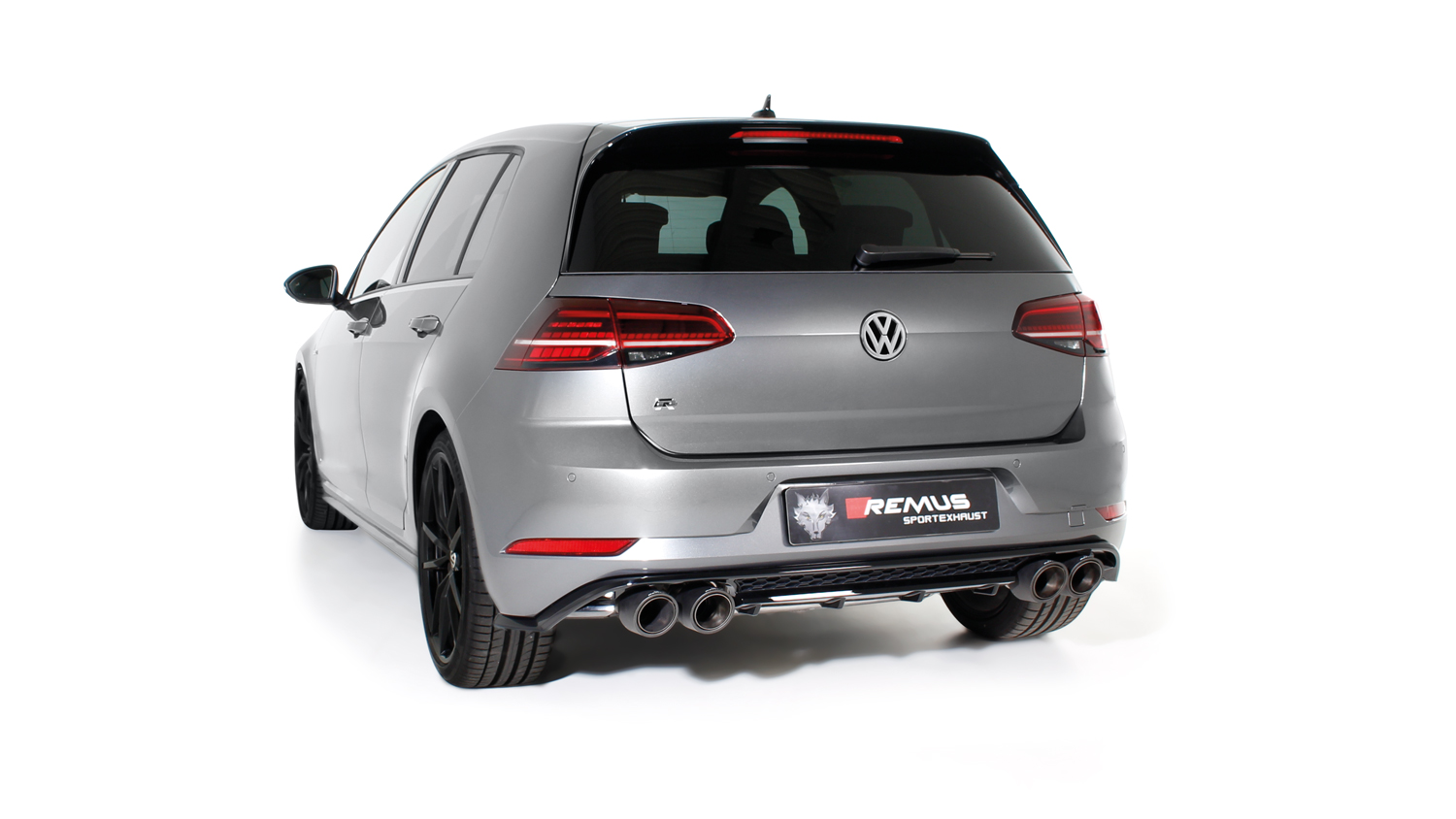 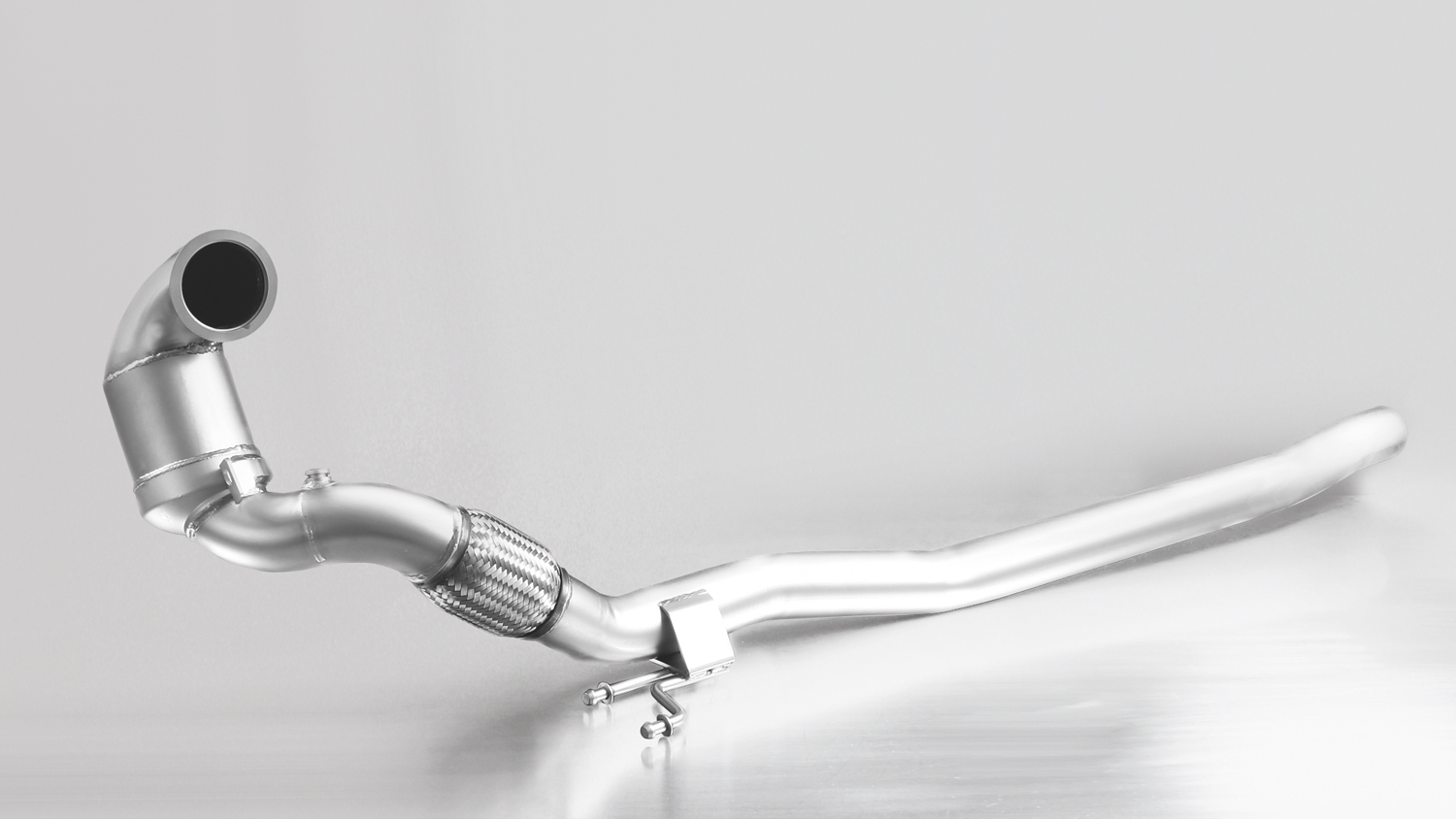 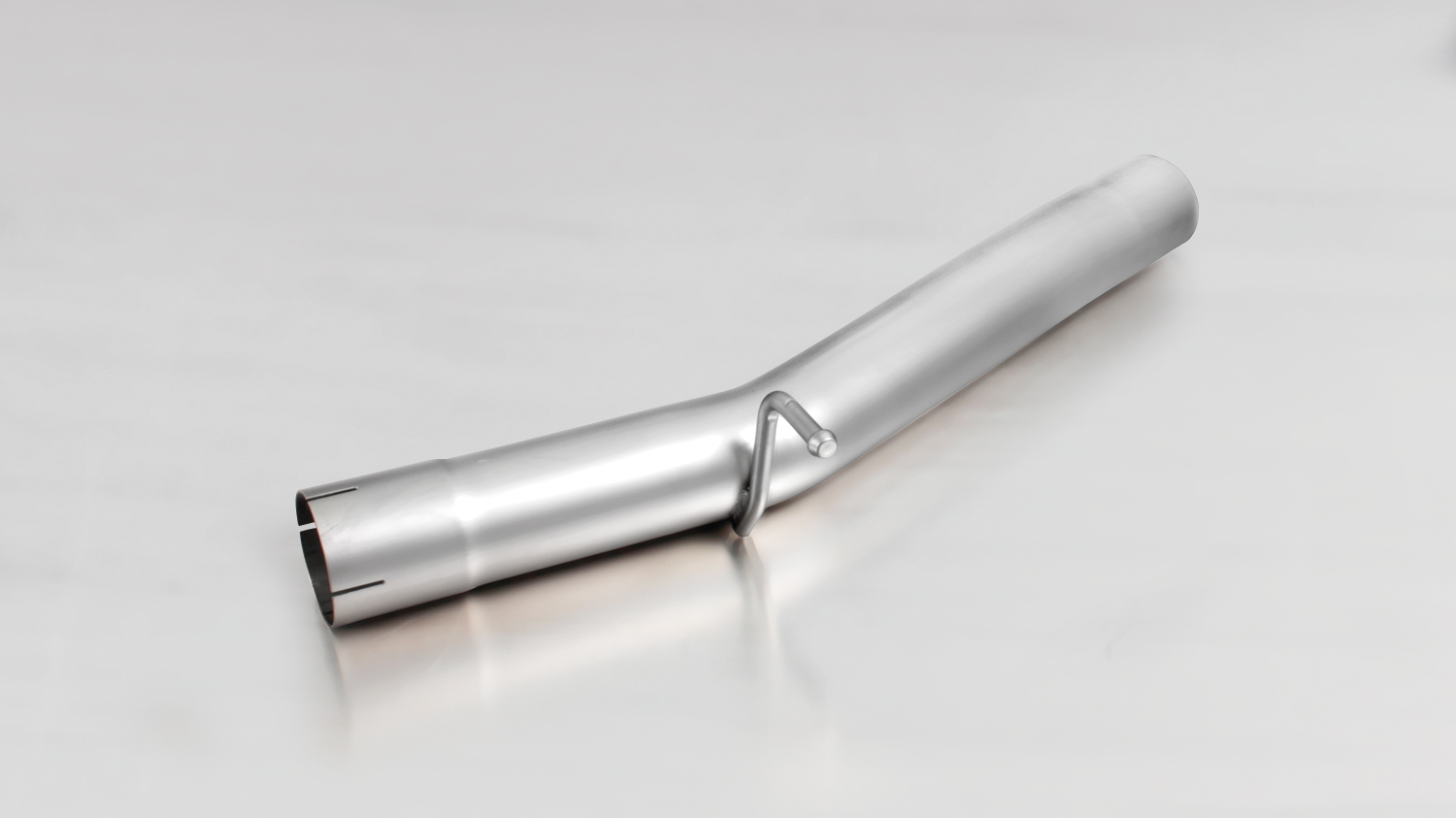 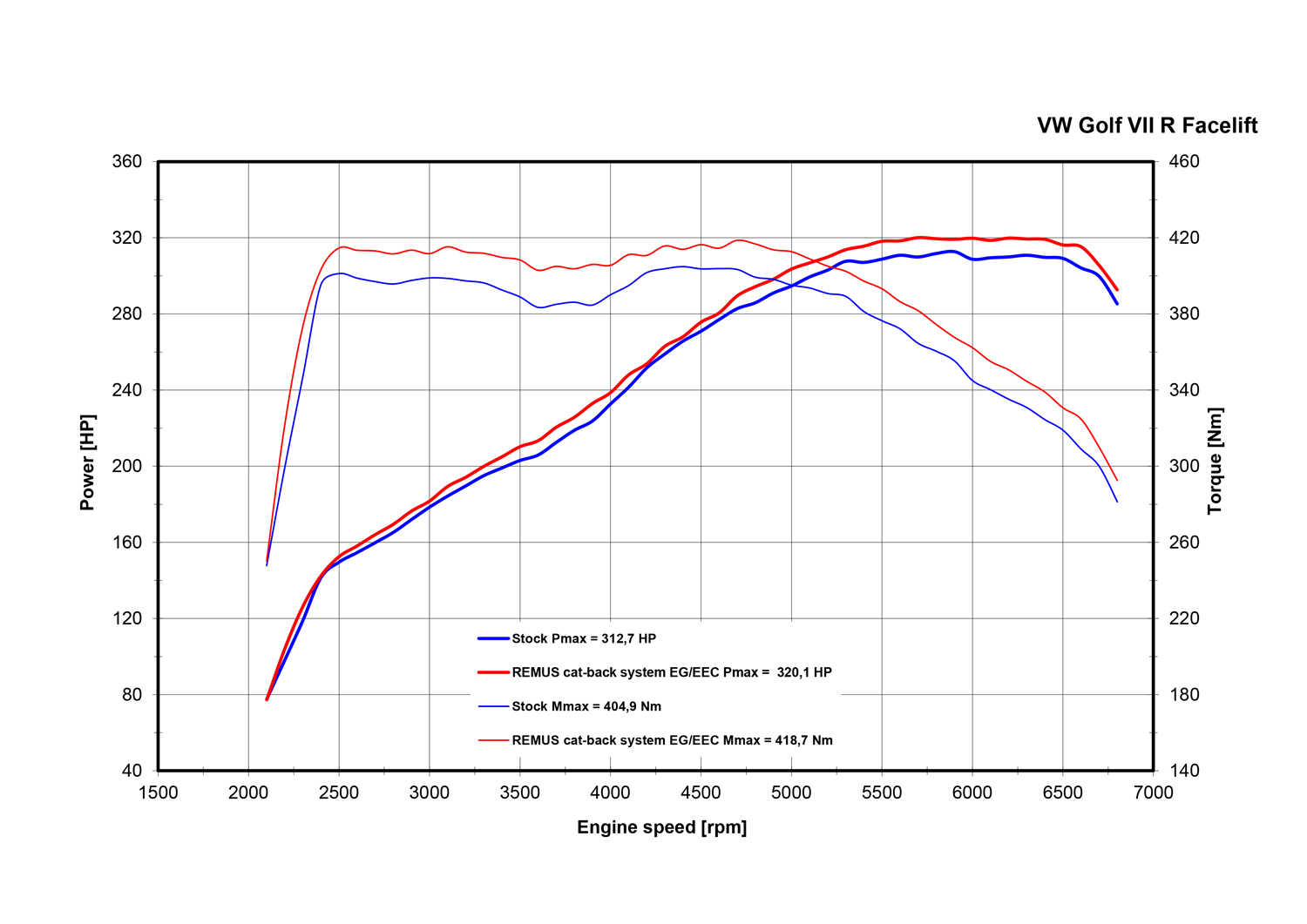 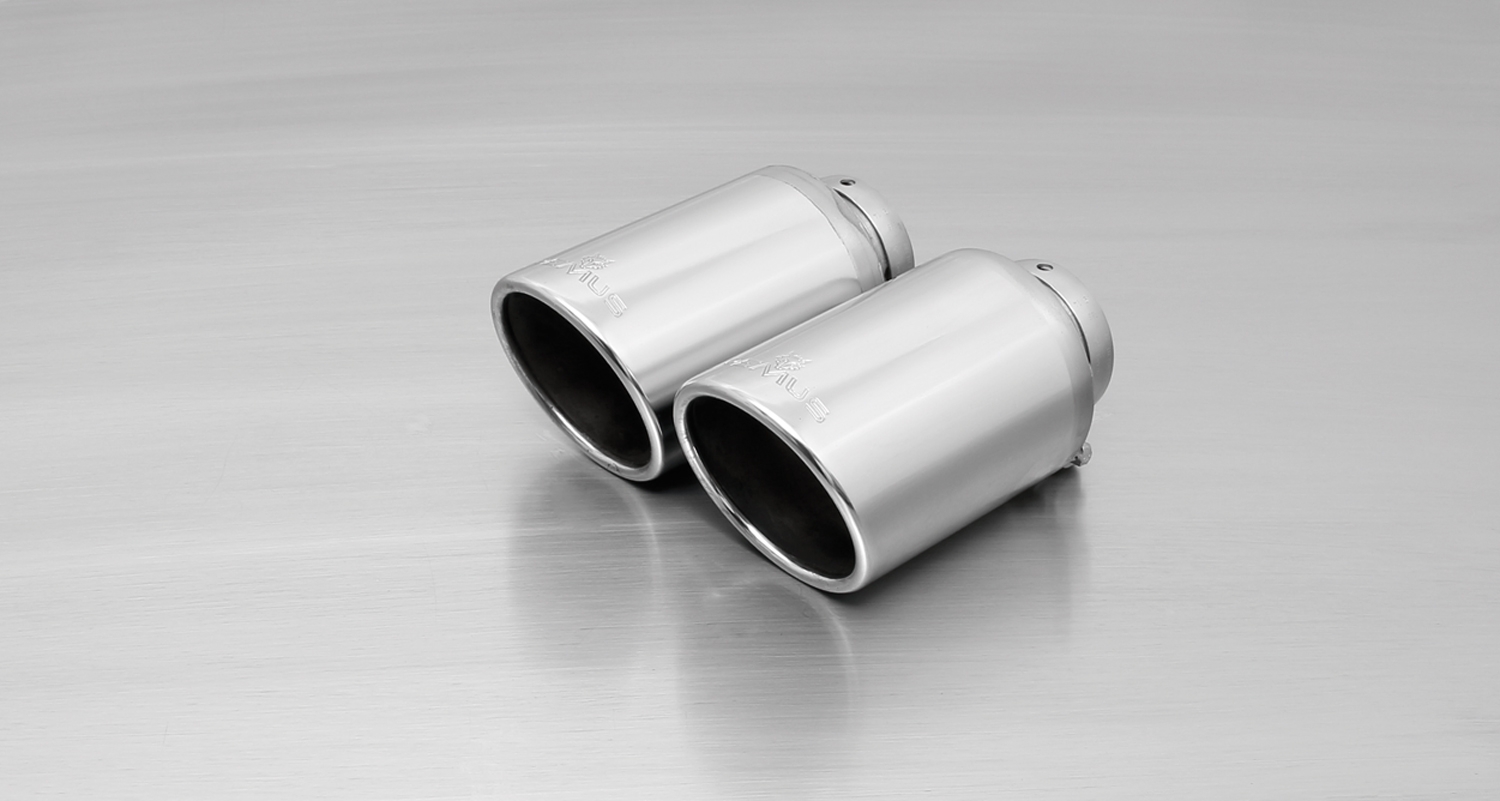 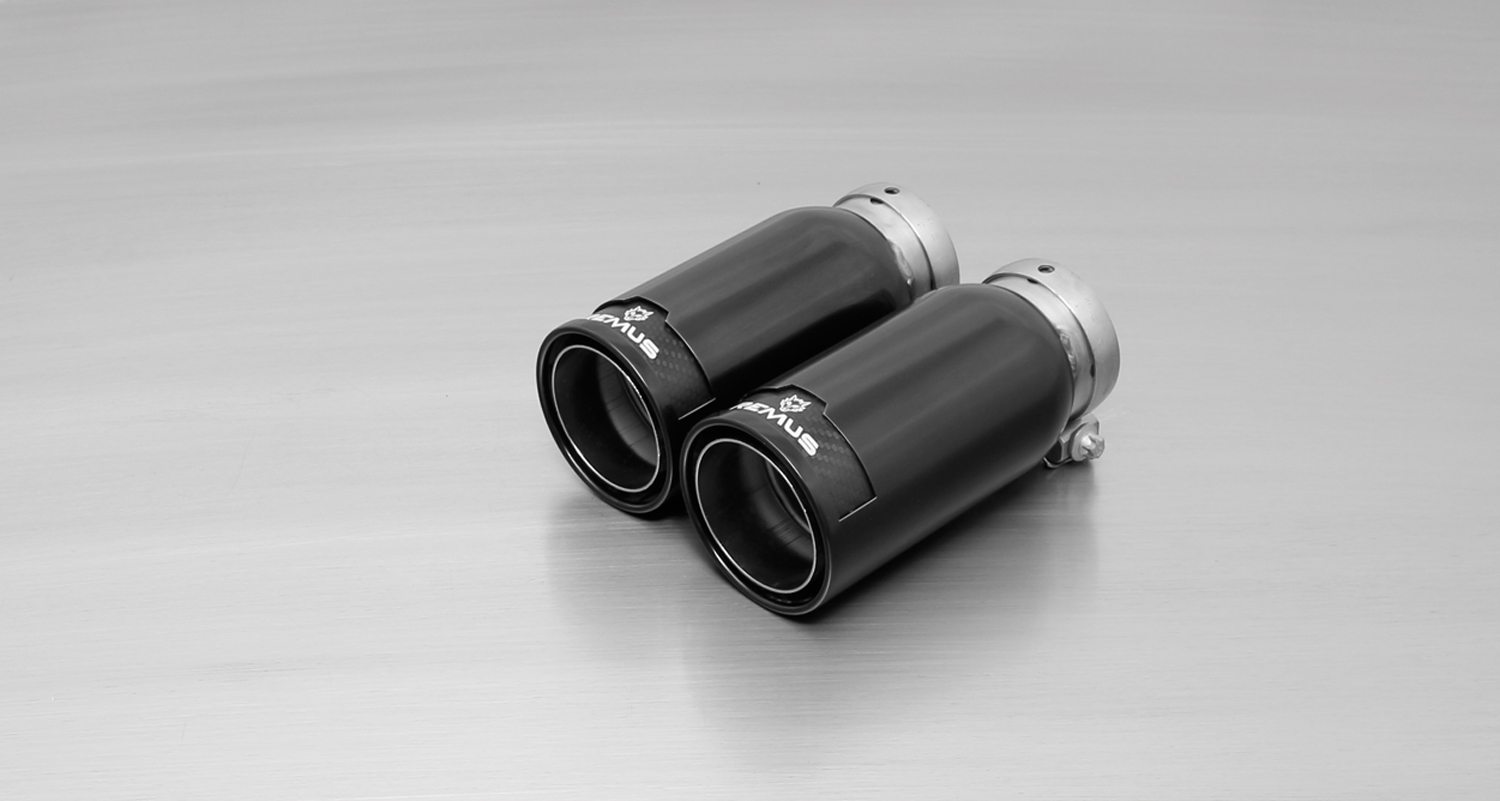 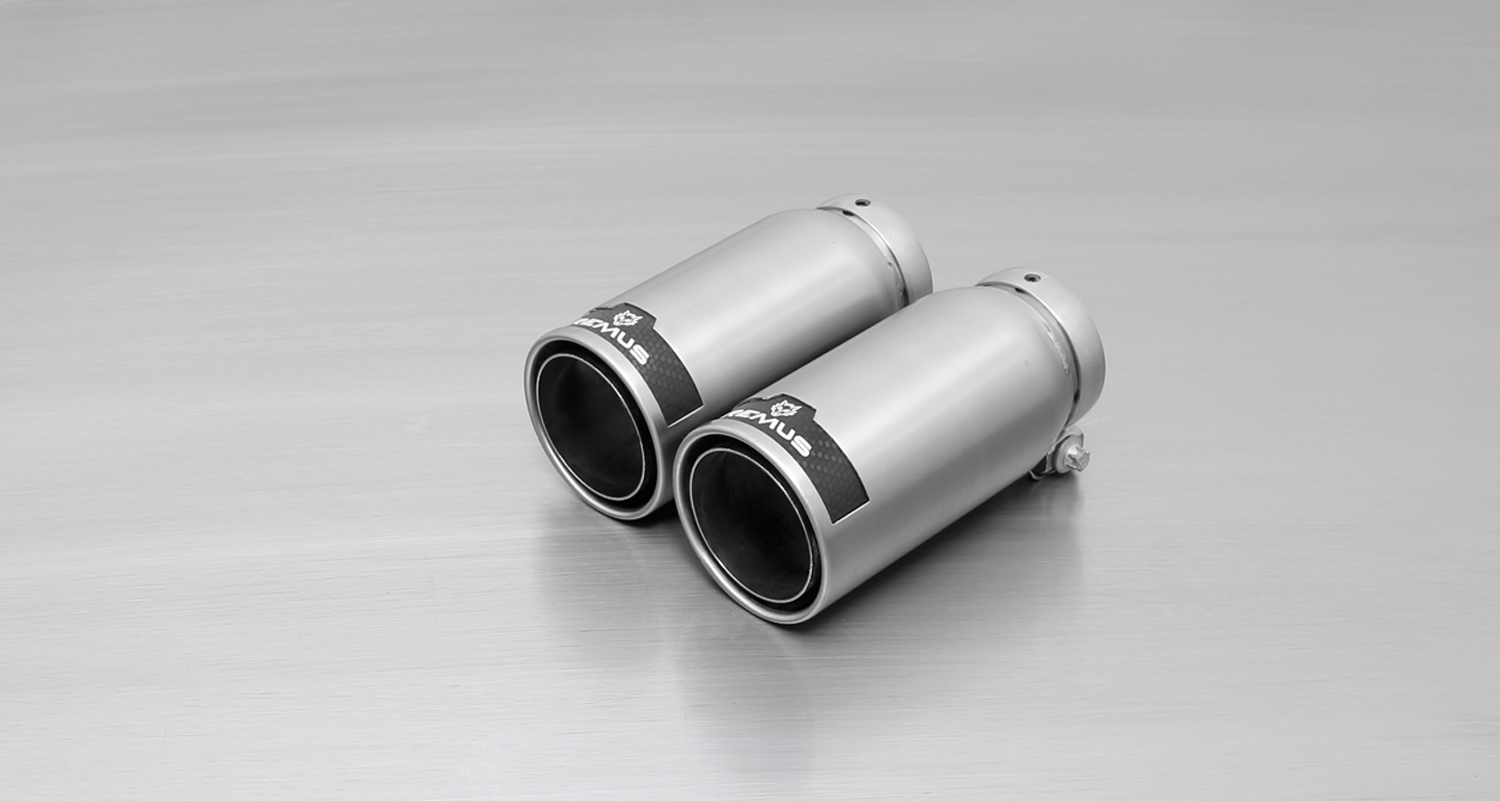 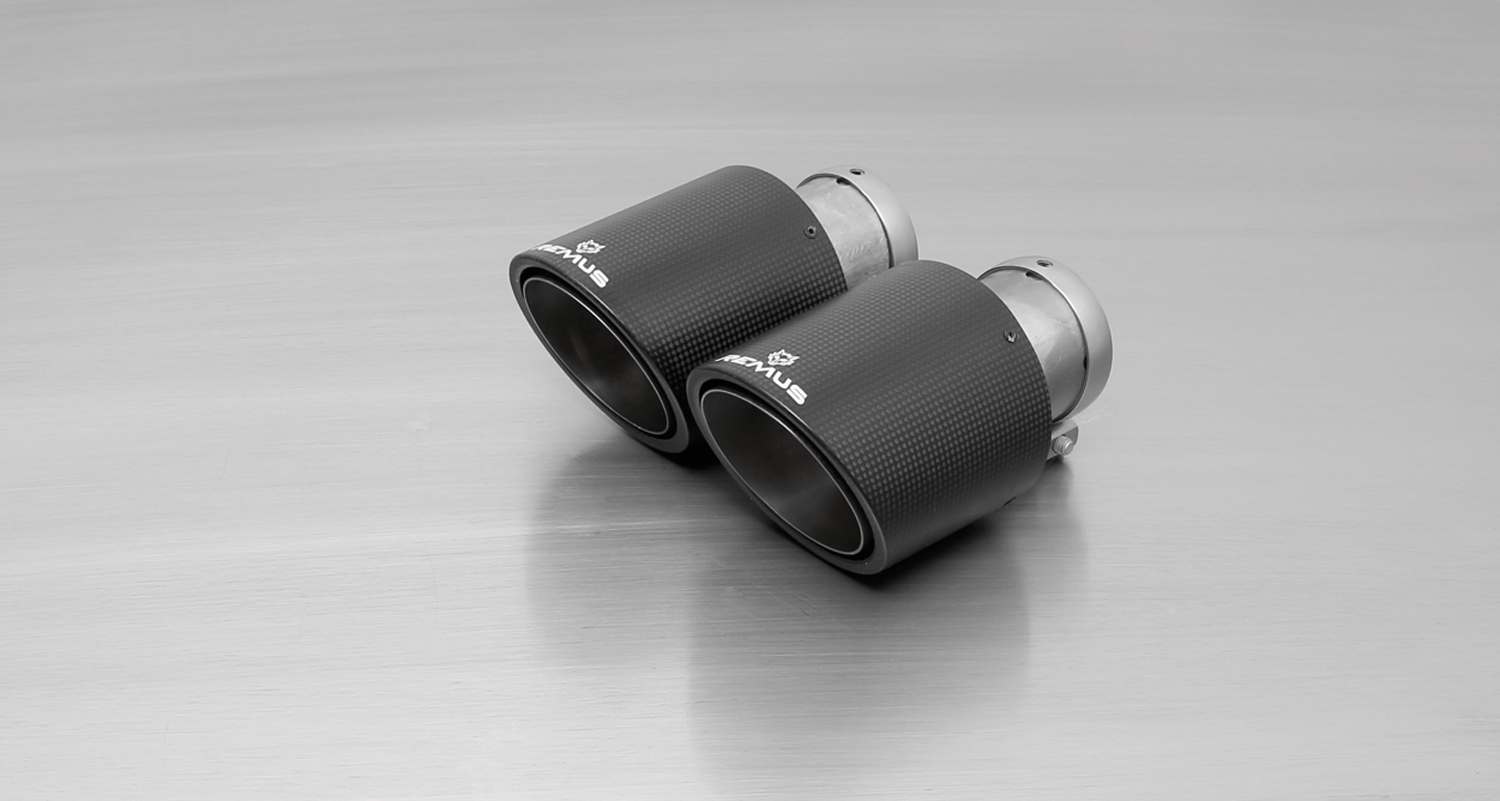 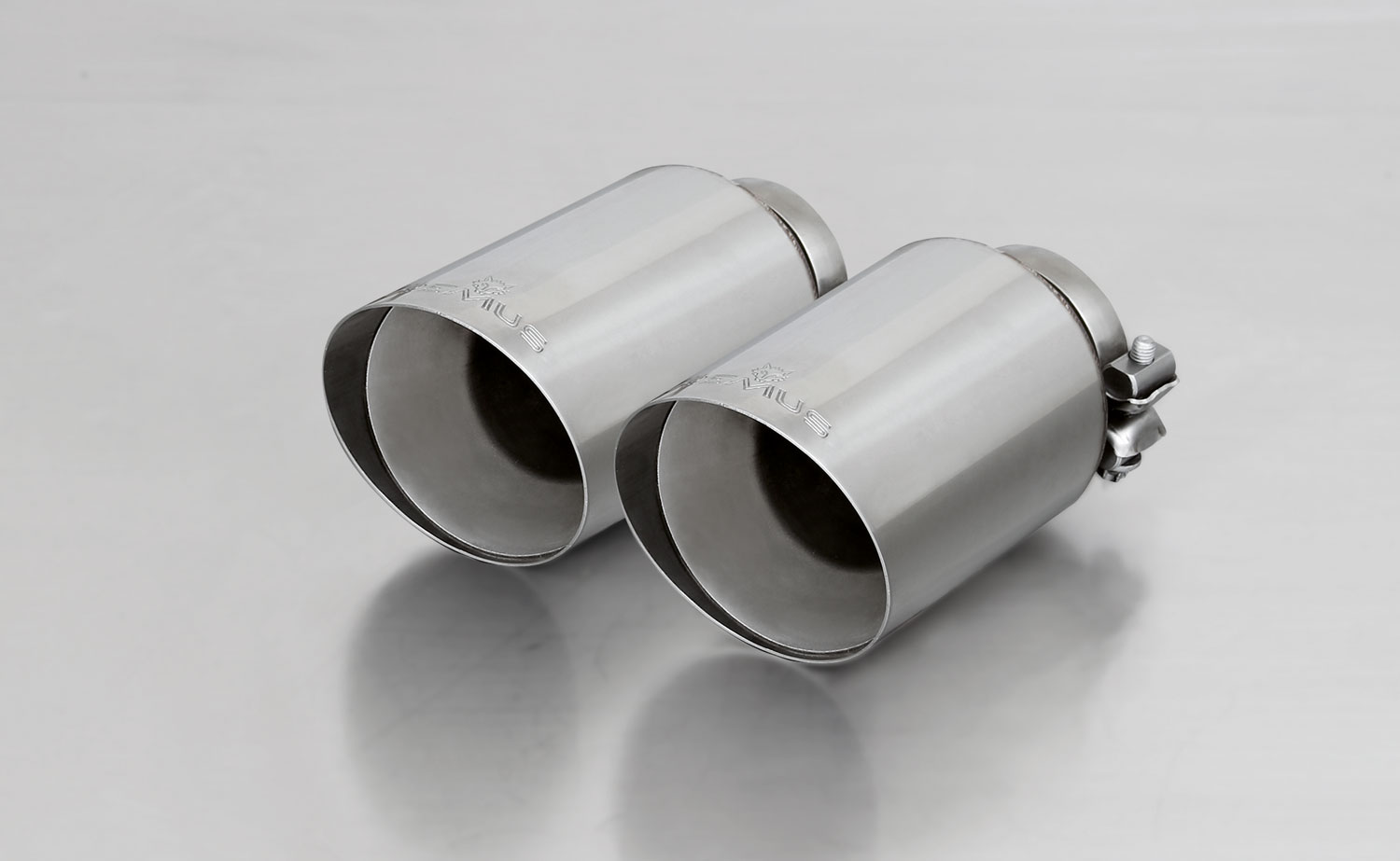 REMUS Powerizer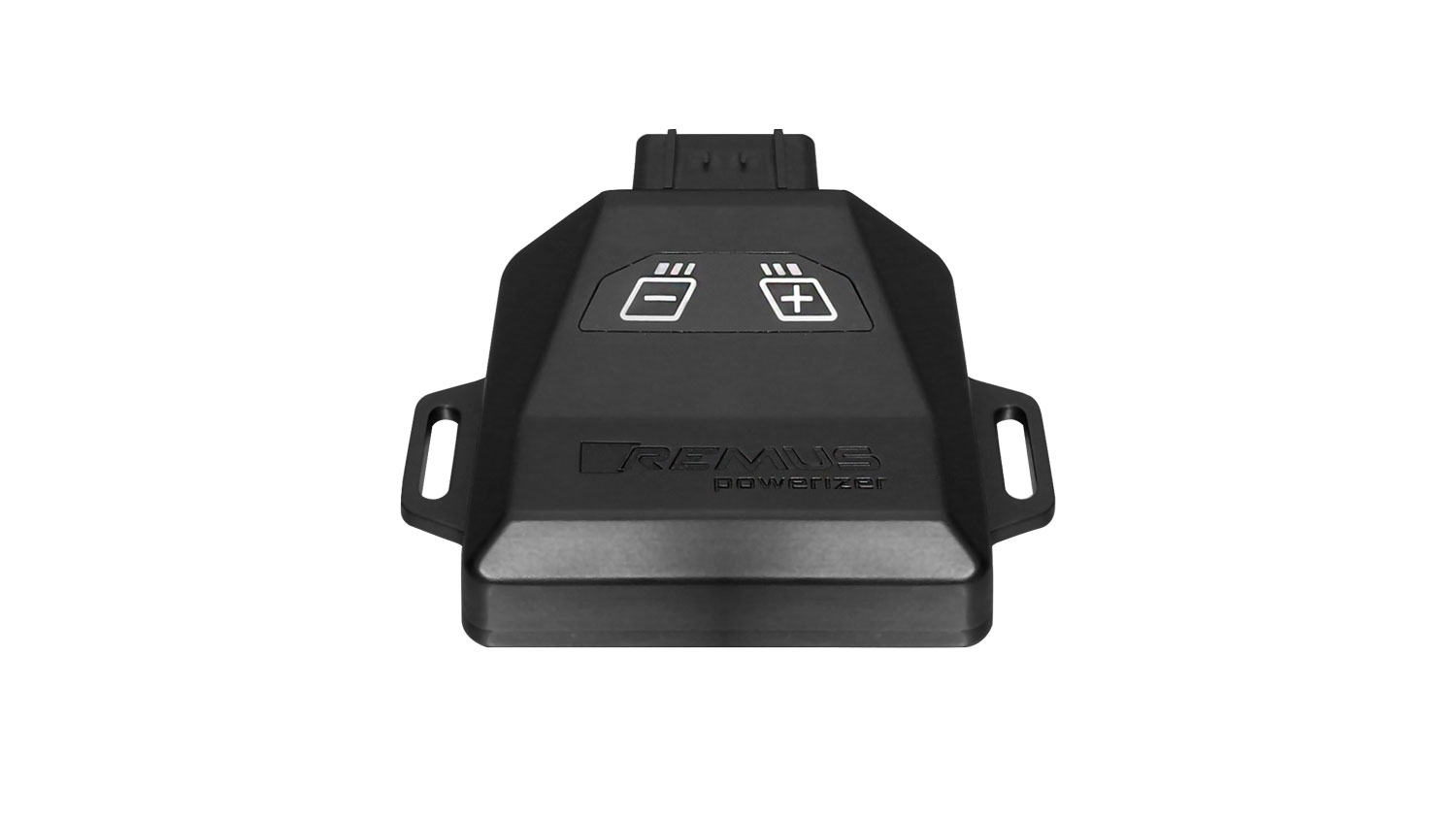 More power, more torque means more fun! The perfectly matched electronics and advanced technology of the
 REMUS Powerizer enhances Engine ECU mapping is optimized in
 excess of 1000 times per second and ensures for a considerable and 
noticeable power increase. The engine safety parameters (Check engine light) and engine management remains totally untouched to ensure that individual engine components are not overstrained.Because of the plug & play concept, the REMUS Powerizer is installed in the engine compartment and connected to sensors such as intake manifold pressure sensor, boost pressure sensor, camshaft position sensor or fuel injection sensor. In real time, the incoming signals are processed, optimized and transmitted to the additional control unit. The Powerizer can be easily removed or decommissioned at any time using the supplied blind connector.Due to the torque increase, the engine has more power at lower RPM which can lead to a reduction in fuel consumption. The power increase of the engine can easily be fine-tuned by means of seven preset levels via the keypad. The REMUS Powerizer is available for over 3300 petrol and diesel powered cars.Furthermore, the latest Powerizer is also available for all vehicle engines with SENT technology. This newly developed multi-protocol technology combines analog and digital motor control the same time captures important analog signals of the engine management system which leads to increased engine performance. The capability to tune vehicles with SENT technology is an absolute highlight of the latest Powerizer.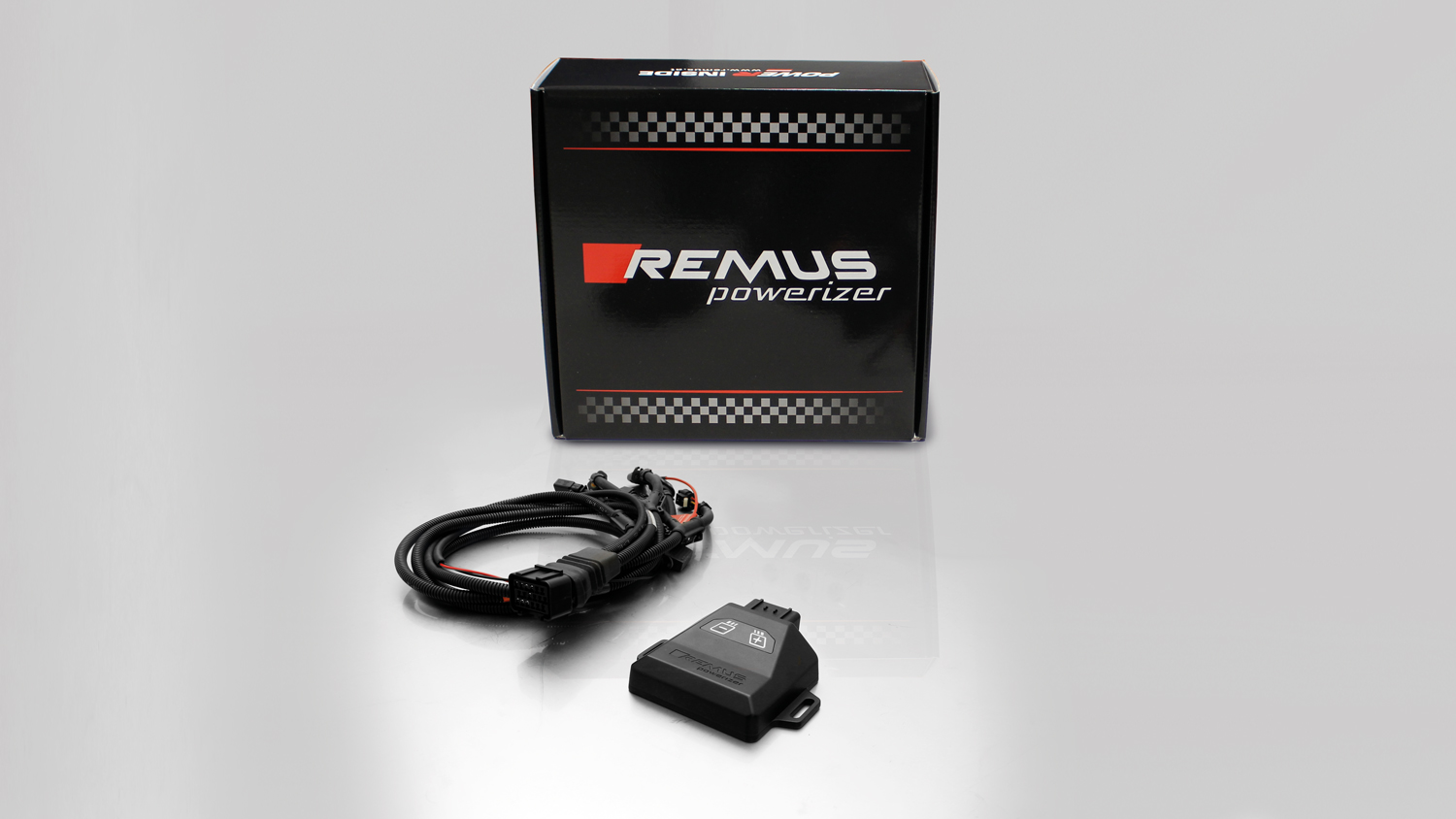 REMUS Responder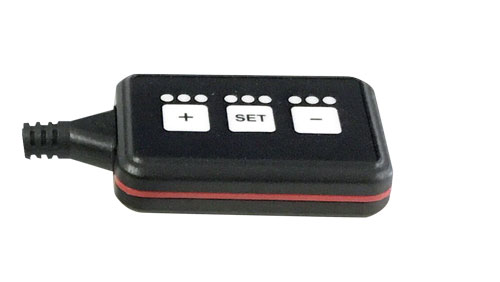 Improved throttle response for more driving dynamic! The REMUS Responder improves throttle response and is the best power boost formany electronically managed gas pedals. Results of up to 10% better acceleration are not uncommon and no annoying throttle delay and lag during take-off or in between manual / automatic shifts makes driving with the REMUS Responder much more dynamic.The REMUS Responder attaches between the OEM gas pedal sensor and the OEM wiring loom and is ready to use in minutes due to plug & play technology. The fully adjustable Responder settings can be adjusted in 20 different stages. The individual user-selectable and adjustable performance settings allow drivers to select according to their own preferences & road conditions.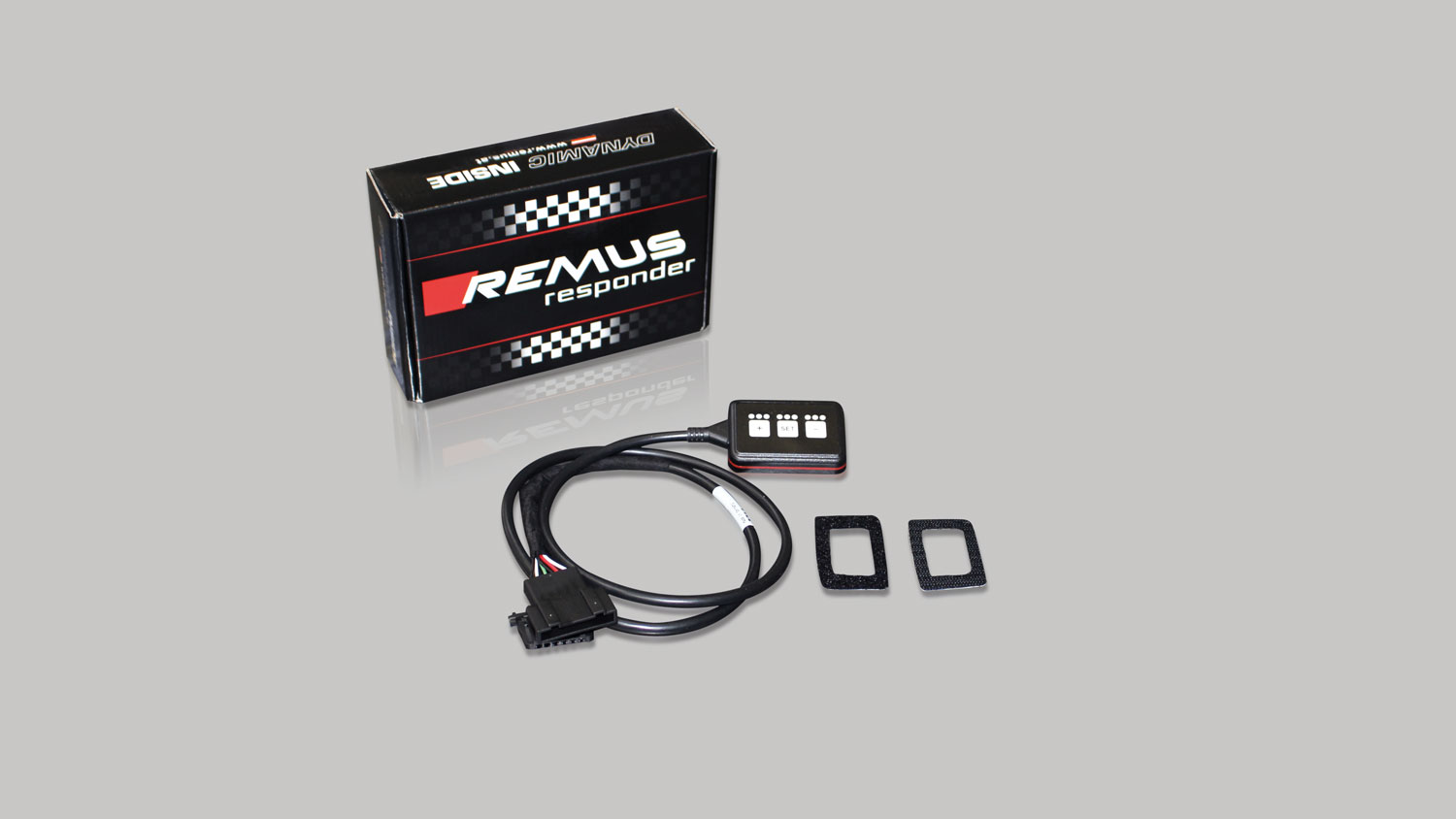 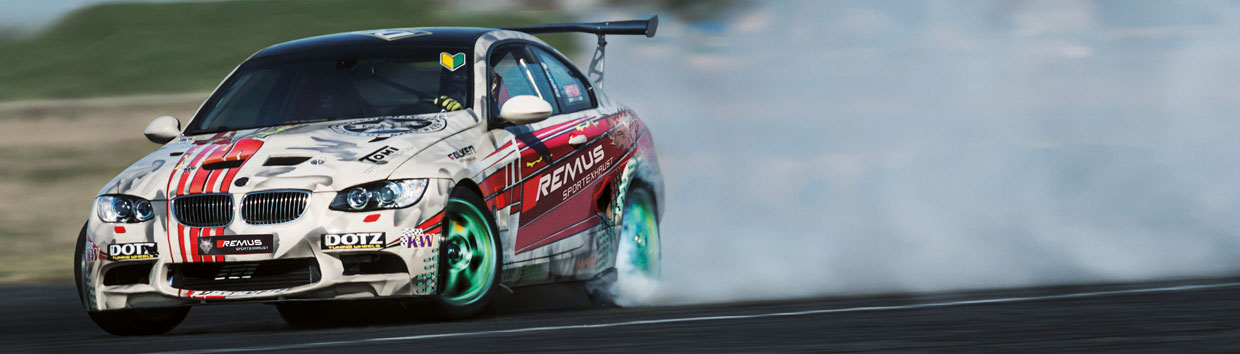 Car and engine specificationCar and engine specificationCar and engine specificationVW Golf VII R 4motion Facelift, type AU, 2017=>2.0l TSI 228 kW (CJXG)VW Golf VII R 4motion Facelift, type AU, 2017=>2.0l TSI 228 kW (CJXG)VW Golf VII R 4motion Facelift, type AU, 2017=>2.0l TSI 228 kW (CJXG)INFOBOX: Axle-Back L/R: 956517 1500 + tail pipe set! The original exhaust must be cut! No rear skirt modifications required!Cat-Back L/R: 956517 0300 or 956014 0000 (Racing) + 956517 1500 + tail pipe set! No vehicle modifications required!Turbo-Back L/R: 956014 1100 (Racing) + 956517 0300 or 956014 0000 (Racing) + 956517 1500 + tail pipe set! No vehicle modifications required!When installing REMUS down-pipes with and without the racing catalytic convertors, which are only suitable for closed road driving, it is important to note that ECU tuning is required to ensure that the engine runs and performs efficiently and to ensure that the CEL does not come on.The use of racing products and products which do not have EC approval is generally not permitted on public roads.INFOBOX: Axle-Back L/R: 956517 1500 + tail pipe set! The original exhaust must be cut! No rear skirt modifications required!Cat-Back L/R: 956517 0300 or 956014 0000 (Racing) + 956517 1500 + tail pipe set! No vehicle modifications required!Turbo-Back L/R: 956014 1100 (Racing) + 956517 0300 or 956014 0000 (Racing) + 956517 1500 + tail pipe set! No vehicle modifications required!When installing REMUS down-pipes with and without the racing catalytic convertors, which are only suitable for closed road driving, it is important to note that ECU tuning is required to ensure that the engine runs and performs efficiently and to ensure that the CEL does not come on.The use of racing products and products which do not have EC approval is generally not permitted on public roads.INFOBOX: Axle-Back L/R: 956517 1500 + tail pipe set! The original exhaust must be cut! No rear skirt modifications required!Cat-Back L/R: 956517 0300 or 956014 0000 (Racing) + 956517 1500 + tail pipe set! No vehicle modifications required!Turbo-Back L/R: 956014 1100 (Racing) + 956517 0300 or 956014 0000 (Racing) + 956517 1500 + tail pipe set! No vehicle modifications required!When installing REMUS down-pipes with and without the racing catalytic convertors, which are only suitable for closed road driving, it is important to note that ECU tuning is required to ensure that the engine runs and performs efficiently and to ensure that the CEL does not come on.The use of racing products and products which do not have EC approval is generally not permitted on public roads.Part no.Description€ RRP price excl. VAT956014 1100Stainless steel RACING downpipe with sport catalytic convertor (200 CPSI), pipe Ø 76 mm, without homologation (only mountable together with REMUS resonated section or RACING section)993,--956014 0000Stainless steel RACING cat-back section, replaces front silencer, without homologationOriginal tube Ø 65/70 mm / REMUS tube Ø 76 mm92,--956517 0300Stainless steel resonated cat-back section, replaces front silencer, incl. EC homologationOriginal tube Ø 65/70 mm / REMUS tube Ø 76 mm255,--Sport exhaust system L/R suitable for the original rear skirt, incl. EC homologation:Sport exhaust system L/R suitable for the original rear skirt, incl. EC homologation:Sport exhaust system L/R suitable for the original rear skirt, incl. EC homologation:956517 1500Stainless steel sport exhaust L/R system (without tail pipes)with 2 integrated valves, incl. EC homologationOriginal tube Ø 65/70 mm / REMUS tube Ø 76 mmThe activation of the valve is carried out using the original actuator via the vehicle onboard electronics.834,--Choose from following tail pipe package:Choose from following tail pipe package:Choose from following tail pipe package:0046 70SGStainless steel tail pipe set 4 tail pipes Ø 102 mm angled, straight cut, chromed, with adjustable spherical clamp connection296,--0046 70SStainless steel tail pipe set 4 tail pipes Ø 102 mm angled, rolled edge, chromed, with adjustable spherical clamp connection340,--0046 70CSCarbon tail pipe set 4 tail pipes Ø 102 mm angled, Titanium internals, with adjustable spherical clamp connection840,--0046 98CStainless steel tail pipe set 4 tail pipes Ø 98 mm Street Race, straight, carbon insert, with adjustable spherical clamp connection444,--0046 98CBStainless steel tail pipe set 4 tail pipes Ø 98 mm Street Race Black Chrome, straight, carbon insert, with adjustable spherical clamp connection492,--